ГЛАВА  АЛЕКСАНДРОВСКОГО СЕЛЬСКОГО ПОСЕЛЕНИЯРОССОШАНСКОГО МУНИЦИПАЛЬНОГО РАЙОНАВОРОНЕЖСКОЙ ОБЛАСТИПОСТАНОВЛЕНИЕот  10 мая 2023 г.  № 5с.АлександровкаО назначении публичных слушаний по проекту приказа Департамента архитектуры и градостроительства  Воронежской области «О внесении изменений в  правила землепользования и застройки Александровского  сельского поселения Россошанского муниципального района Воронежской области» В соответствии с Градостроительным кодексом Российской Федерации, Законом Российской Федерации от 06.10.2003 № 131-ФЗ «Об общих принципах организации местного самоуправления в Российской Федерации», Законом Воронежской области от 07.07.2006 № 61-ОЗ «О регулировании градостроительной деятельности в Воронежской области», Законом Воронежской области от 20.12.2018 года  № 173-ОЗ «О перераспределении полномочий по утверждению правил землепользования и застройки между органами местного самоуправления поселений Воронежской области»,  решением Совета народных депутатов Александровского сельского поселения от 28.12.2020 г. №19 «Об утверждении Положения о порядке организации и проведения публичных слушаний, общественных обсуждений в Александровском сельском поселении Россошанского муниципального района Воронежской области», Уставом Александровского сельского поселения ПОСТАНОВЛЯЮ:Вынести на  публичные слушания проект приказа департамента архитектуры и градостроительства Воронежской области «О внесении изменений в  правила землепользования и застройки Александровского сельского поселения Россошанского муниципального района Воронежской области» (приложение 1).     2. Назначить публичные слушания по обсуждению проекта приказа департамента архитектуры и градостроительства Воронежской области «О внесении изменений в  правила землепользования и застройки Александровского сельского поселения Россошанского муниципального района Воронежской области» на 25.05.2023г.,  для жителей села Александровка, в 10-00 час. в здании администрации  Александровского сельского поселения по адресу: Воронежская область, Россошанский район, с.Александровка, ул.Ленина д.38.     3. На период проведения публичных слушаний открыть экспозицию по                проекту, подлежащему рассмотрению на публичных слушаниях, и     информационным материалам к нему, по адресу: Воронежская область,    Россошанский   район,  с.Александровка, ул.Ленина д.38    4. Утвердить оповещение о проведении публичных слушаний:«Оповещение о проведении публичных слушаний.1. На публичные слушания, проводимые в срок 10.05.2023г. по 25.05.2023г., выносится проект приказа департамента архитектуры и градостроительства Воронежской области «О внесении изменений в  правила землепользования и застройки Александровского  сельского поселения Россошанского муниципального района Воронежской области».  2. На период проведения публичных слушаний открывается экспозиция по проекту, подлежащему рассмотрению на публичных слушаниях, и информационным материалам к нему, по адресу:  Воронежская область,    Россошанский   район,  с.Александровка, ул.Ленина д.383. Экспозиция открыта с 10.05.2023г. по 25.05.2023г4. Время работы экспозиции: с 8.00ч. до 16.00ч. 5. Во время работы экспозиции представителями Администрации и (или)   разработчика проекта осуществляется консультирование посетителей экспозиции по теме публичных слушаний.6. Дни и время осуществления консультирования: с 10.05.2023г. по 25.05.2023г. с 8.00ч. до 16.00ч.       7. Участники публичных слушаний имеют право вносить предложения и замечания, касающиеся проекта, подлежащего рассмотрению на публичных слушаниях, и информационных материалов к нему:1) в письменной или устной форме в ходе проведения собрания или собраний участников публичных слушаний;2) в письменной форме в адрес Администрации;3) посредством записи в книге (журнале) учета посетителей экспозиции проекта, подлежащего рассмотрению на публичных слушаниях.      8. Проект, подлежащий рассмотрению на публичных слушаниях, и информационные материалы к нему, информация о дате, времени и месте проведения собрания участников публичных слушаний размещены на официальном сайте администрации сельского поселения в информационно-телекоммуникационной сети «Интернет».       9. Собрание участников публичных слушаний состоится 25.05.2023г. для жителей села Александровка, в 10-00 час. в здании администрации  Александровского сельского поселения по адресу: Воронежская область, Россошанский район, с.Александровка, ул.Ленина д.38.5. Утвердить комиссию по подготовке и проведению публичных слушаний в составе:1. Максимова И.В. – глава администрации Александровского сельского поселения, председатель комиссии.2.  Претыкина О.А. –  старший инспектор, секретарь.  3. Сайков С.Н. – директор МКУ «ЦТР»(по согласованию), член комиссии.4. Шевгунов А.В. –  депутат Совета народных депутатов Александровского сельского поселения, член комиссии.5. Резникова А.Л. – депутат Совета народных депутатов Александровского сельского поселения, член комиссии.6. Бордюгова С.Н. – ведущий специалист администрации Александровского сельского поселения, член комиссии.6. Утвердить порядок направления предложений заинтересованных лиц в комиссию по подготовке и проведению публичных слушаний по проекту приказа департамента архитектуры и градостроительства Воронежской области «Об утверждении  правил землепользования и застройки Александровского  сельского поселения Россошанского муниципального района Воронежской области» согласно приложению 2.7. Обнародовать настоящее постановление в  «Вестнике муниципальных правовых актов Александровского сельского поселения Россошанского муниципального района Воронежской области» и на официальном сайте Александровского сельского поселения.8. Контроль за исполнением настоящего постановления оставляю за собой.Глава Александровского сельского поселения                                                                           И.В.Максимова                                   Приложениек постановлению главыАлександровского поселения №5 от 10.05.2023гПРОЕКТ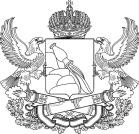 ДЕПАРТАМЕНТАРХИТЕКТУРЫ И ГРАДОСТРОИТЕЛЬСТВА ВОРОНЕЖСКОЙ ОБЛАСТИП Р И К А З№  	г. ВоронежО внесении изменений в правила землепользования и застройки Александровского сельского поселения Россошанского муниципального района Воронежской областиВ соответствии с Градостроительным кодексом Российской Федерации, Федеральным законом от 06.10.2003 № 131-ФЗ «Об общих принципах организации местного самоуправления в Российской Федерации», законами Воронежской области от 07.07.2006 № 61-ОЗ«О регулировании градостроительной деятельности в Воронежской области», от 20.12.2018 № 173-ОЗ «О перераспределении полномочий по утверждению правил землепользования и застройки между органами местного самоуправления поселений Воронежской области, городского округа город Нововоронеж, Борисоглебского городского округа и исполнительными органами государственной власти Воронежской области», постановлением Правительства Воронежской области от 31.12.2014 № 1240 «Об утверждении Положения о департаменте архитектуры и градостроительства Воронежской области», на основании приказа департамента архитектуры и градостроительства Воронежской области от 07.03.2023 № 45-01-04/144 «О подготовке проектов о внесении изменений    в    правила    землепользования    и    застройки    поселенийНижнедевицкого, Новоусманского, Новохопёрского, Ольховатского, Острогожского, Павловского, Панинского, Подгоренского, Рамонского, Россошанского, Семилукского, Хохольского, Эртильского муниципальных районов Воронежской области», с учетом заключений о результатах публичных слушаний от            п р и к а з ы в а ю:Внести в правила землепользования и застройки Александровского сельского поселения Россошанского муниципального района Воронежской области, утвержденные приказом департамента архитектуры и градостроительства Воронежской области от 28.01.2021№ 45-01-04/36 «Об утверждении правил землепользования и застройки Александровского сельского поселения Россошанского муниципального района Воронежской области» (в редакции приказа департамента архитектуры и градостроительства Воронежской области от 05.07.2022№ 45-01-04/682) (далее – Правила) следующие изменения:В подпункте 1 пункта 7 раздела 2 части I Правил слова«пунктом 6.1 статьи 26.3 Федерального закона от 06.10.1999 № 184-ФЗ«Об общих принципах организации законодательных (представительных) и исполнительных органов государственной власти субъектов Российской Федерации» заменить словами «частью 3 статьи 6 Федерального закона от 21.12.2021 № 414-ФЗ «Об общих принципах организации публичной власти в субъектах Российской Федерации».После подпункта 2.1 пункта 17 части II Правил дополнить подпунктом 2.2 следующего содержания:«2.2. Россошанский муниципальный район Воронежской области, согласно постановлению Правительства Воронежской области от 07.09.2022 № 606 «Об утверждении Перечня муниципальных образований Воронежской области, на территориях которых проходили боевые действия в период Великой Отечественной войны 1941 - 1945 годов и могут находиться непогребенные останки погибших при защите Отечествав период Великой Отечественной войны 1941 - 1945 годов», является территорией, на которой проходили боевые действия в период Великой Отечественной войны 1941 - 1945 годов и могут находиться непогребенные останки погибших при защите Отечества в период Великой Отечественной войны 1941 - 1945 годов.В связи с этим, на территории Александровского сельского поселения Россошанского муниципального района Воронежской области необходимо обеспечивать соблюдение требований Закона Российской Федерации от 14.01.1993 № 4292-1 «Об увековечении памяти погибших при защите Отечества» и Закона Воронежской области от 29.04.2016 № 45- ОЗ «Об отдельных мерах по поддержке проведения поисковой работы на территории Воронежской области».».В пункте 21 части III Правил:Таблицу подпункта 1 после строки 3 дополнить строкой 31 следующего содержания:«».Таблицу подпункта 2 после строки 5 дополнить строкой 51 следующего содержания:«».Таблицу подпункта 3 после строки 33 дополнить строкой 331 следующего содержания:«».В приложении № 1 к Правилам:Описание местоположения границ общественно-деловой зоны села Александровка – ОД/1 изложить в редакции согласно приложению № 1 к настоящему приказу.Описание местоположения границ зоны сельскохозяйственного производства села Александровка – СХ2/1 изложить в редакции согласно приложению № 2 к настоящему приказу.Контроль исполнения настоящего приказа возложить на заместителя руководителя департамента архитектуры и градостроительства Воронежской области – начальника отдела территориального планирования Беляеву С.М.Руководитель департаментаархитектуры и градостроительстваВоронежской области	А.А. ЕренковПриложение № 1к приказу департамента архитектуры и градостроительства Воронежской областиот	№ 	«ГРАФИЧЕСКОЕ ОПИСАНИЕместоположения границ территориальной зоны Общественно-деловая зона села Александровка – ОД/1(наименование объекта, местоположение границ которого описано (далее - объект)Раздел 1Раздел 2Раздел 3».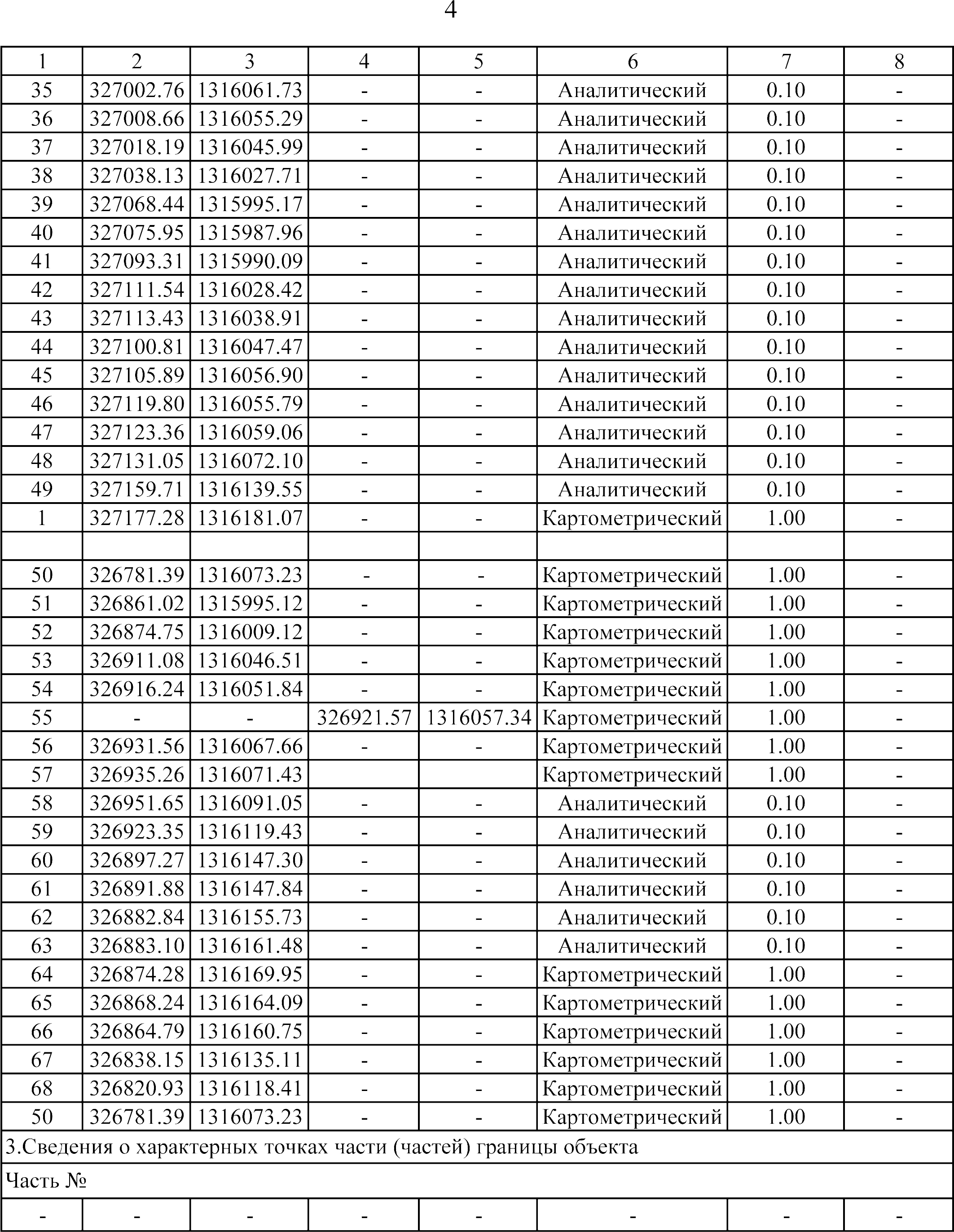 Приложение № 2к приказу департамента архитектуры и градостроительства Воронежской областиот	№ 	«ГРАФИЧЕСКОЕ ОПИСАНИЕместоположения границ территориальной зоныЗона сельскохозяйственного производства села Александровка – СХ2/1(наименование объекта, местоположение границ которого описано (далее - объект)Раздел 1Раздел 2Раздел 3».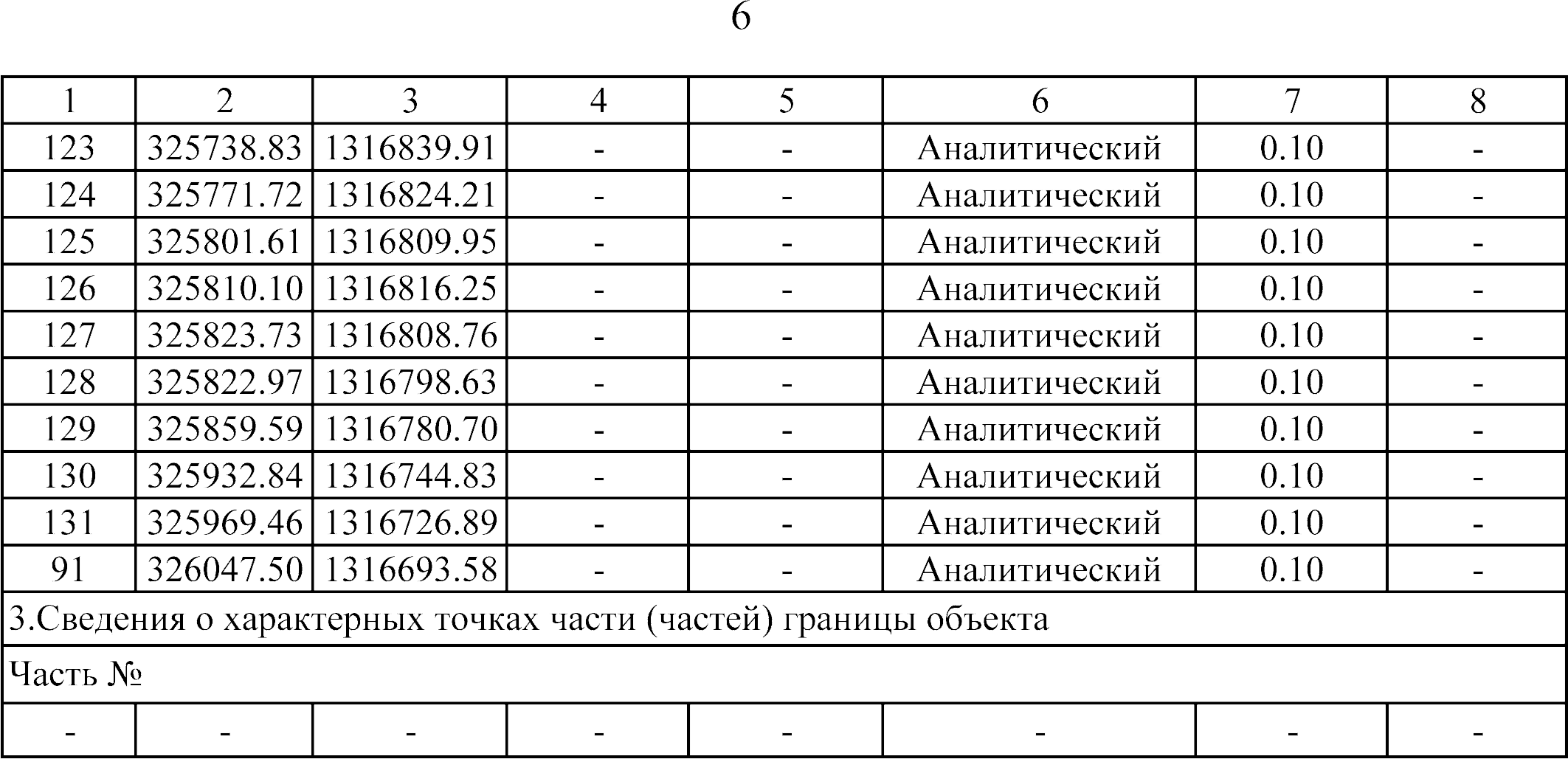 Богучарского,Верхнемамонского,Верхнехавского,Калачеевского,Каменского,Кантемировского,Каширского,Лискинского,312.7.2Размещение гаражей для собственных нуждне подлежат установлению512.7.2Размещение гаражей для собственных нуждне подлежат установлению3312.7.2Размещение гаражей для собственных нуждне подлежат установлениюСведения об объектеСведения об объектеСведения об объекте№ п/пХарактеристики объектаОписание характеристик1231Местоположение объектаВоронежская область, Россошанский муниципальный район, Александровское сельское поселение, село Александровка2Площадь объекта ±величина погрешности определения площади (P ± Дельта P)-3Иные характеристики объекта-Сведения о местоположении границ объектаСведения о местоположении границ объектаСведения о местоположении границ объектаСведения о местоположении границ объектаСведения о местоположении границ объектаСведения о местоположении границ объекта1. Система координат: -1. Система координат: -1. Система координат: -1. Система координат: -1. Система координат: -1. Система координат: -2. Сведения о характерных точках границ объекта2. Сведения о характерных точках границ объекта2. Сведения о характерных точках границ объекта2. Сведения о характерных точках границ объекта2. Сведения о характерных точках границ объекта2. Сведения о характерных точках границ объектаКоординаты, мКоординаты, мСредняяОписание обозначения точки наместности (при наличии)Обозначение характерных точек границXYМетод определения координат характерной точкиквадратическая погрешность положенияхарактернойОписание обозначения точки наместности (при наличии)точки (Мt), мОписание обозначения точки наместности (при наличии)123456------3. Сведения о характерных точках части (частей) границы объекта3. Сведения о характерных точках части (частей) границы объекта3. Сведения о характерных точках части (частей) границы объекта3. Сведения о характерных точках части (частей) границы объекта3. Сведения о характерных точках части (частей) границы объекта3. Сведения о характерных точках части (частей) границы объектаОбозначение характерных точек	части границыКоординаты, мКоординаты, мМетод определения координат характерной точкиСредняя квадратическая погрешностьположения характерной точки (Мt), мОписание обозначения точки на местности (при наличии)Обозначение характерных точек	части границыXYМетод определения координат характерной точкиСредняя квадратическая погрешностьположения характерной точки (Мt), мОписание обозначения точки на местности (при наличии)123456Часть №Часть №Часть №Часть №Часть №Часть №------Сведения о местоположении измененных (уточненных) границ объектаСведения о местоположении измененных (уточненных) границ объектаСведения о местоположении измененных (уточненных) границ объектаСведения о местоположении измененных (уточненных) границ объектаСведения о местоположении измененных (уточненных) границ объектаСведения о местоположении измененных (уточненных) границ объектаСведения о местоположении измененных (уточненных) границ объектаСведения о местоположении измененных (уточненных) границ объекта1. Система координат: МСК - 36, зона 11. Система координат: МСК - 36, зона 11. Система координат: МСК - 36, зона 11. Система координат: МСК - 36, зона 11. Система координат: МСК - 36, зона 11. Система координат: МСК - 36, зона 11. Система координат: МСК - 36, зона 11. Система координат: МСК - 36, зона 12. Сведения о характерных точках границ объекта2. Сведения о характерных точках границ объекта2. Сведения о характерных точках границ объекта2. Сведения о характерных точках границ объекта2. Сведения о характерных точках границ объекта2. Сведения о характерных точках границ объекта2. Сведения о характерных точках границ объекта2. Сведения о характерных точках границ объектаОбозна чениеСуществующие координаты, мСуществующие координаты, мИзмененные (уточненные)координаты, мИзмененные (уточненные)координаты, мМетодСредняя квадратиче ская погрешнос ть положения характерно й точки(Мt), мОписание обозначен ия точки на местности (при наличии)Обозна чениеМетодСредняя квадратиче ская погрешнос ть положения характерно й точки(Мt), мОписание обозначен ия точки на местности (при наличии)характеопределенияСредняя квадратиче ская погрешнос ть положения характерно й точки(Мt), мОписание обозначен ия точки на местности (при наличии)рныхкоординатСредняя квадратиче ская погрешнос ть положения характерно й точки(Мt), мОписание обозначен ия точки на местности (при наличии)точекXYXYхарактерной точкиСредняя квадратиче ская погрешнос ть положения характерно й точки(Мt), мОписание обозначен ия точки на местности (при наличии)границСредняя квадратиче ская погрешнос ть положения характерно й точки(Мt), мОписание обозначен ия точки на местности (при наличии)123456781327177.281316181.07--Картометрический1.00-2327170.371316184.76--Картометрический1.00-3327141.641316199.50--Картометрический1.00-4327123.261316215.68--Картометрический1.00-5327114.541316200.84--Картометрический1.00-6327093.351316212.65--Картометрический1.00-7327106.391316234.84--Картометрический1.00-8327100.061316245.80--Картометрический1.00-9327078.291316266.91--Картометрический1.00-10327054.051316309.23--Картометрический1.00-11327079.131316360.47--Картометрический1.00-12327069.971316364.58--Картометрический1.00-13326949.121316418.80--Картометрический1.00-14326944.531316420.86--Картометрический1.00-15326927.161316426.63--Аналитический0.10-16326895.151316407.70--Аналитический0.10-17326892.471316402.45--Аналитический0.10-18326874.361316350.58--Картометрический1.00-19326903.151316339.30--Картометрический1.00-20326932.291316320.92--Картометрический1.00-21326914.911316293.36--Картометрический1.00-22326937.501316279.11--Картометрический1.00-23326930.481316250.15--Картометрический1.00-24326923.011316231.84--Картометрический1.00-25326883.411316192.18--Картометрический1.00-26326909.181316162.86--Аналитический0.10-27326939.031316132.28--Аналитический0.10-28326947.821316123.10Аналитический0.10-29326956.621316123.58--Аналитический0.10-30326964.221316117.90--Аналитический0.10-31326963.451316110.58--Аналитический0.10-32326965.061316107.32--Аналитический0.10-33326972.401316100.15--Аналитический0.10-34326987.081316083.45--Аналитический0.10-Сведения об объектеСведения об объектеСведения об объекте№ п/пХарактеристики объектаОписание характеристик1231Местоположение объектаВоронежская область, Россошанский муниципальный район, Александровское сельское поселение, село Александровка2Площадь объекта ±величина погрешности определения площади (P ± Дельта P)-3Иные характеристики объекта-Сведения о местоположении границ объектаСведения о местоположении границ объектаСведения о местоположении границ объектаСведения о местоположении границ объектаСведения о местоположении границ объектаСведения о местоположении границ объекта1. Система координат: -1. Система координат: -1. Система координат: -1. Система координат: -1. Система координат: -1. Система координат: -2. Сведения о характерных точках границ объекта2. Сведения о характерных точках границ объекта2. Сведения о характерных точках границ объекта2. Сведения о характерных точках границ объекта2. Сведения о характерных точках границ объекта2. Сведения о характерных точках границ объектаКоординаты, мКоординаты, мСредняяОписание обозначения точки наместности (при наличии)Обозначение характерных точек границXYМетод определения координат характерной точкиквадратическая погрешность положенияхарактернойОписание обозначения точки наместности (при наличии)точки (Мt), мОписание обозначения точки наместности (при наличии)123456------3. Сведения о характерных точках части (частей) границы объекта3. Сведения о характерных точках части (частей) границы объекта3. Сведения о характерных точках части (частей) границы объекта3. Сведения о характерных точках части (частей) границы объекта3. Сведения о характерных точках части (частей) границы объекта3. Сведения о характерных точках части (частей) границы объектаОбозначение характерных точек	части границыКоординаты, мКоординаты, мМетод определения координат характерной точкиСредняя квадратическая погрешностьположения характерной точки (Мt), мОписание обозначения точки на местности (при наличии)Обозначение характерных точек	части границыXYМетод определения координат характерной точкиСредняя квадратическая погрешностьположения характерной точки (Мt), мОписание обозначения точки на местности (при наличии)123456Часть №Часть №Часть №Часть №Часть №Часть №------Сведения о местоположении измененных (уточненных) границ объектаСведения о местоположении измененных (уточненных) границ объектаСведения о местоположении измененных (уточненных) границ объектаСведения о местоположении измененных (уточненных) границ объектаСведения о местоположении измененных (уточненных) границ объектаСведения о местоположении измененных (уточненных) границ объектаСведения о местоположении измененных (уточненных) границ объектаСведения о местоположении измененных (уточненных) границ объекта1. Система координат: МСК - 36, зона 11. Система координат: МСК - 36, зона 11. Система координат: МСК - 36, зона 11. Система координат: МСК - 36, зона 11. Система координат: МСК - 36, зона 11. Система координат: МСК - 36, зона 11. Система координат: МСК - 36, зона 11. Система координат: МСК - 36, зона 12. Сведения о характерных точках границ объекта2. Сведения о характерных точках границ объекта2. Сведения о характерных точках границ объекта2. Сведения о характерных точках границ объекта2. Сведения о характерных точках границ объекта2. Сведения о характерных точках границ объекта2. Сведения о характерных точках границ объекта2. Сведения о характерных точках границ объектаОбозна чениеСуществующие координаты, мСуществующие координаты, мИзмененные (уточненные)координаты, мИзмененные (уточненные)координаты, мМетодСредняя квадратиче ская погрешнос ть положения характерно й точки(Мt), мОписание обозначен ия точки на местности (при наличии)Обозна чениеМетодСредняя квадратиче ская погрешнос ть положения характерно й точки(Мt), мОписание обозначен ия точки на местности (при наличии)характеопределенияСредняя квадратиче ская погрешнос ть положения характерно й точки(Мt), мОписание обозначен ия точки на местности (при наличии)рныхкоординатСредняя квадратиче ская погрешнос ть положения характерно й точки(Мt), мОписание обозначен ия точки на местности (при наличии)точекXYXYхарактерной точкиСредняя квадратиче ская погрешнос ть положения характерно й точки(Мt), мОписание обозначен ия точки на местности (при наличии)границСредняя квадратиче ская погрешнос ть положения характерно й точки(Мt), мОписание обозначен ия точки на местности (при наличии)123456781328933.581313689.04--Картометрический1.00-2328965.811313702.86--Картометрический1.00-3328984.691313748.47--Картометрический1.00-4329018.781313794.00--Картометрический1.00-5329015.621313827.90--Картометрический1.00-6328995.461313846.66--Картометрический1.00-7328943.151313857.14--Картометрический1.00-8328931.581313896.17--Картометрический1.00-9328938.801313967.27--Картометрический1.00-10328962.761314014.56--Картометрический1.00-11329010.511314082.02--Картометрический1.00-12329022.621314125.98--Картометрический1.00-13329007.261314231.95--Картометрический1.00-14328985.941314332.02--Картометрический1.00-15328952.471314385.53--Картометрический1.00-16328926.391314422.29--Картометрический1.00-17328915.151314427.56--Картометрический1.00-18328900.531314430.60--Картометрический1.00-19328838.691314403.68--Картометрический1.00-20328759.721314360.52--Картометрический1.00-21328700.191314299.91--Картометрический1.00-22328673.121314294.99--Картометрический1.00-23328655.871314285.75--Картометрический1.00-24328605.071314244.24--Картометрический1.00-25328729.251313826.22--Картометрический1.00-26328728.321313691.43--Картометрический1.00-1328933.581313689.04--Картометрический1.00-27328581.161315505.07--Картометрический1.00-28328575.821315546.90--Картометрический1.00-29328571.571315586.21--Картометрический1.00-30328506.121315723.08--Картометрический1.00-31328486.501315866.38--Картометрический1.00-32328504.611315924.78--Картометрический1.00-1234567833328574.431315964.40--Картометрический1.00-34328586.631316001.71--Картометрический1.00-35328565.341316021.91--Картометрический1.00-36328550.231316020.87--Картометрический1.00-37328459.471315998.70--Картометрический1.00-38328420.621316000.64--Картометрический1.00-39328405.801316004.92--Картометрический1.00-40328370.061316013.27--Картометрический1.00-41328198.671316055.34--Картометрический1.00-42328177.661315985.68--Картометрический1.00-43328311.301315614.78--Картометрический1.00-44328367.791315538.81--Картометрический1.00-45328382.251315561.06--Картометрический1.00-46328447.331315561.06--Картометрический1.00-47328555.371315495.01--Картометрический1.00-48328571.731315493.44--Картометрический1.00-27328581.161315505.07--Картометрический1.00-49327981.181315799.06--Картометрический1.00-50327965.721315876.42--Картометрический1.00-51327960.701315963.45--Картометрический1.00-52327769.191315889.18--Картометрический1.00-53327852.791315728.66--Картометрический1.00-49327981.181315799.06--Картометрический1.00-54327177.281316181.07--Картометрический1.00-55327188.371316207.00--Аналитический0.10-56327202.751316244.35--Аналитический0.10-57327224.051316299.38--Аналитический0.10-58327246.701316349.09--Аналитический0.10-59327239.631316352.48--Аналитический0.10-60327243.811316362.32--Аналитический0.10-61327248.841316364.71--Аналитический0.10-62327257.811316388.77--Аналитический0.10-63327276.401316438.65--Аналитический0.10-64327272.381316448.64--Аналитический0.10-65327277.061316460.77--Аналитический0.10-66327283.161316464.57--Аналитический0.10-67327306.971316528.18--Аналитический0.10-68327320.851316565.28--Аналитический0.10-69327240.151316612.65--Картометрический1.00-70327221.831316599.96--Картометрический1.00-71327200.371316609.17--Аналитический0.50-72327200.131316609.17--Аналитический0.50-73327183.991316610.06--Картометрический1.00-74327144.511316606.41--Картометрический1.00-75327097.361316610.15--Картометрический1.00-76327073.681316620.71--Картометрический1.00-1234567877327060.821316600.96--Картометрический1.00-78327023.261316541.89--Картометрический1.00-79326989.811316468.52--Картометрический1.00-80326944.531316420.86--Картометрический1.00-81327079.131316360.47--Картометрический1.00-82327054.051316309.23--Картометрический1.00-83327078.291316266.91--Картометрический1.00-84327100.061316245.80--Картометрический1.00-85327106.391316234.84--Картометрический1.00-86327093.351316212.65--Картометрический1.00-87327114.541316200.84--Картометрический1.00-88327123.261316215.68--Картометрический1.00-89327141.641316199.50--Картометрический1.00-90327170.371316184.76--Картометрический1.00-54327177.281316181.07--Картометрический1.00-91326047.501316693.58--Аналитический0.10-92326058.761316725.94--Картометрический1.00-93326097.201316862.00--Картометрический1.00-94326017.771316884.46--Картометрический1.00-95325965.781316944.06--Картометрический1.00-96325935.661316989.99--Картометрический1.00-97326021.011317123.28--Картометрический1.00-98326086.001317243.15--Картометрический1.00-99326119.121317303.29--Картометрический1.00-100326139.261317308.05--Картометрический1.00-101326161.741317317.43--Картометрический1.00-102326196.041317334.64--Картометрический1.00-103326088.321317618.79--Картометрический1.00-104326029.401317622.00--Картометрический1.00-105325964.311317619.65--Картометрический1.00-106325932.421317461.66--Картометрический1.00-107325871.941317393.47--Картометрический1.00-108325782.051317439.10--Картометрический1.00-109325709.131317369.26--Аналитический0.10-110325701.491317357.39--Аналитический0.10-111325703.061317308.82--Аналитический0.10-112325695.561317272.96--Аналитический0.10-113325688.471317244.54--Аналитический0.10-114325669.081317206.12--Аналитический0.10-115325648.081317175.95--Аналитический0.10-116325625.601317143.66--Аналитический0.10-117325603.601317114.00--Аналитический0.10-118325603.261317108.60--Аналитический0.10-119325677.201317048.23--Картометрический1.00-120325771.571317014.35--Картометрический1.00-121325717.661316861.75--Аналитический0.10-122325736.601316854.30--Аналитический0.10-